Centre page for resultsCentre page for results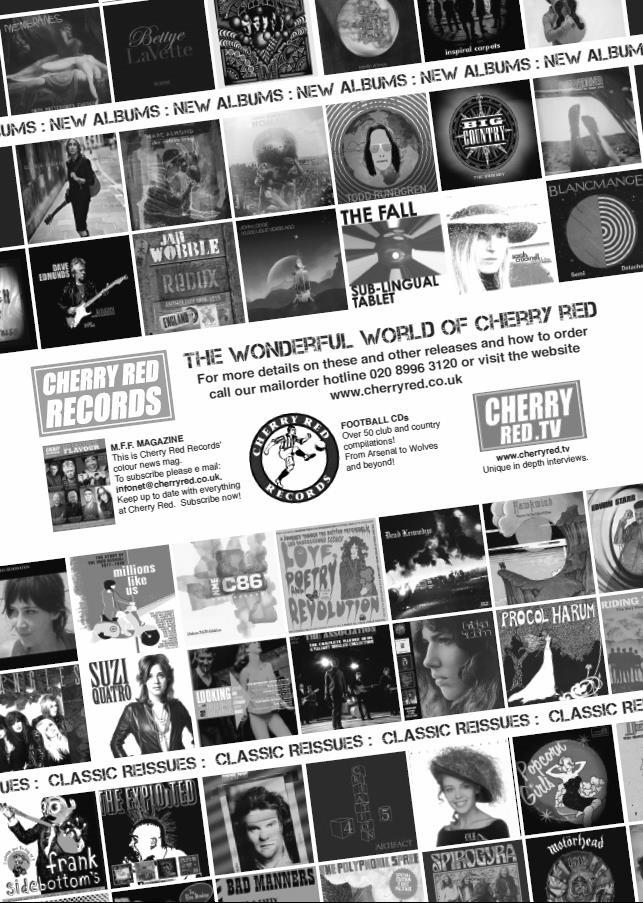 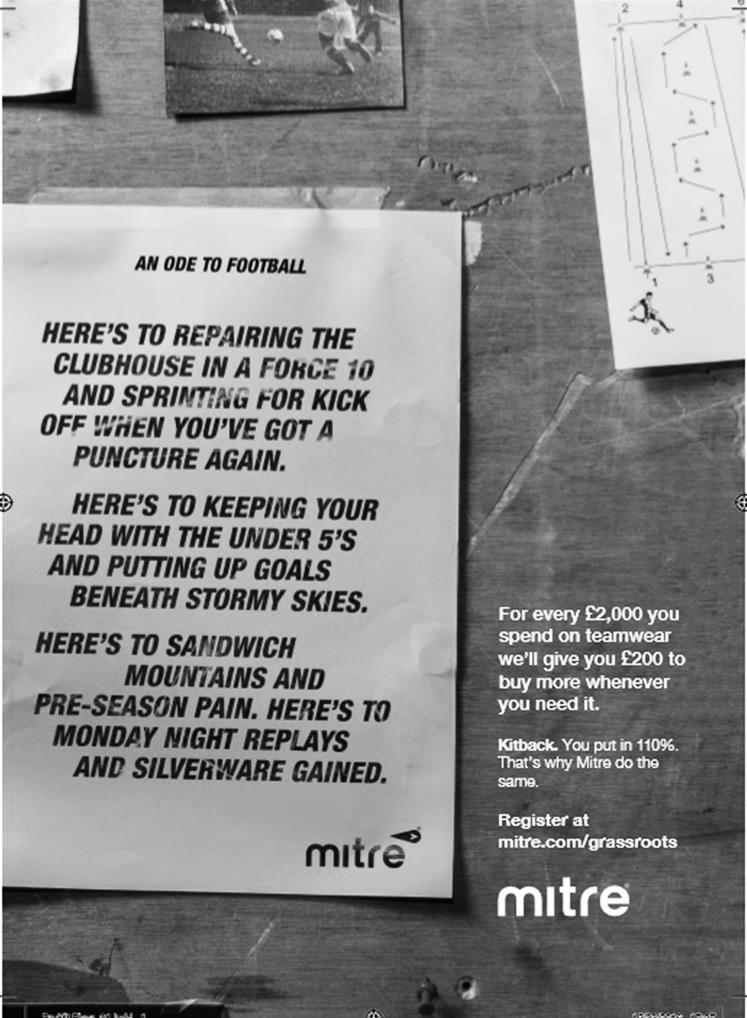 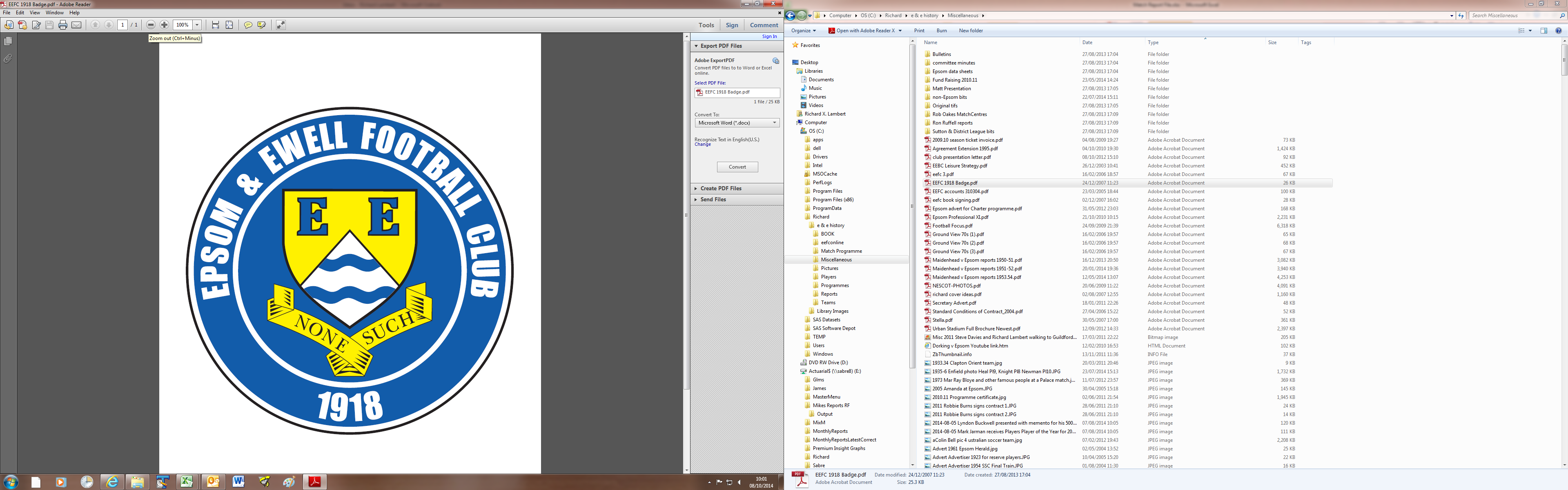  Epsom & Ewell F.C.vGuildford CityTuesday, 17th January 2017 – 7.45 p.m.Good evening! We welcome back the players, supporters and officials of Guildford City, today’s officials and of course, our own regular faces for tonight’s League match.We apologise for the smaller than usual programme today. Some of the information would have been very similar to last week’s and we have a larger issue coming up on Saturday.It is only seven days since our opponents made the journey, when we lost 2-1. We pushed well at the start and also at the end, but the hour in the middle wasn’t our finest and we had to admit defeat.Since then we visited Hanworth Villa on Saturday, where we did almost all of the work but conceded early and just weren’t able to turn the match around, losing 1-0. Our next match is on Saturday when we host Bedfont & Feltham in a League match. No Epsom supporters will need reminding of what happened back in our opening match of the season on 2nd August, although things have changed there now with the replacement of their Manager, former Epsom player John Cook. They remain bottom of the table but will present at tougher proposition this time out.Following that, on Tuesday 24th January we journey to The Orchard, of course, home of Bedfont & Feltham for a League match with CB Hounslow United who currently ground share at the venue. They are close to moving in to a very nice looking new ground next season at Green Lane and they will be a side to watch next season. For us a measure of revenge would be nice as they hammered us 5-1 here in August. This match remains, as I write, our only home league defeat of the season.We then have a further two away matches, firstly at AFC Hayes on Saturday 28th January and then three days after that we travel to Walton & Hersham for the Quarter-Final of our League Cup tie at Stompond Lane, before returning here on Saturday 4th February for a League match against Badshot Lea. We are also still looking for match and player sponsors, so if you would like to help us, please speak to any Committee Member and we can arrange this for you. The cost of a sponsorship is £55 while player sponsorship is £40. Finally Charlie Clark-Gleave has announced his retirement from the game after suffering a further back injury. We would like to thank him for his efforts and hope he recovers quickly. Enjoy the game!RichYou can follow us on Facebook: www.facebook.com/epsomandewellfc Twitter: @EEFCOfficial   Instagram at: www.instagram.com/epsomandewellfc and on Youtube at: www.youtube.com/channel/UCtLrpS0x5OaYUACRT34_zng                  Good evening! We welcome back the players, supporters and officials of Guildford City, today’s officials and of course, our own regular faces for tonight’s League match.We apologise for the smaller than usual programme today. Some of the information would have been very similar to last week’s and we have a larger issue coming up on Saturday.It is only seven days since our opponents made the journey, when we lost 2-1. We pushed well at the start and also at the end, but the hour in the middle wasn’t our finest and we had to admit defeat.Since then we visited Hanworth Villa on Saturday, where we did almost all of the work but conceded early and just weren’t able to turn the match around, losing 1-0. Our next match is on Saturday when we host Bedfont & Feltham in a League match. No Epsom supporters will need reminding of what happened back in our opening match of the season on 2nd August, although things have changed there now with the replacement of their Manager, former Epsom player John Cook. They remain bottom of the table but will present at tougher proposition this time out.Following that, on Tuesday 24th January we journey to The Orchard, of course, home of Bedfont & Feltham for a League match with CB Hounslow United who currently ground share at the venue. They are close to moving in to a very nice looking new ground next season at Green Lane and they will be a side to watch next season. For us a measure of revenge would be nice as they hammered us 5-1 here in August. This match remains, as I write, our only home league defeat of the season.We then have a further two away matches, firstly at AFC Hayes on Saturday 28th January and then three days after that we travel to Walton & Hersham for the Quarter-Final of our League Cup tie at Stompond Lane, before returning here on Saturday 4th February for a League match against Badshot Lea. We are also still looking for match and player sponsors, so if you would like to help us, please speak to any Committee Member and we can arrange this for you. The cost of a sponsorship is £55 while player sponsorship is £40. Finally Charlie Clark-Gleave has announced his retirement from the game after suffering a further back injury. We would like to thank him for his efforts and hope he recovers quickly. Enjoy the game!RichYou can follow us on Facebook: www.facebook.com/epsomandewellfc Twitter: @EEFCOfficial   Instagram at: www.instagram.com/epsomandewellfc and on Youtube at: www.youtube.com/channel/UCtLrpS0x5OaYUACRT34_zng                  Cover photos by Gemma JarmanRob Hendry puts us 2-1 up against Spelthorne Sports in our last home league matchHendry congratulates Matt Ferdinando after his 25 yarder puts us 3-1 up in the same matchCover photos by Gemma JarmanRob Hendry puts us 2-1 up against Spelthorne Sports in our last home league matchHendry congratulates Matt Ferdinando after his 25 yarder puts us 3-1 up in the same matchCherry Red Records                                          Combined Counties League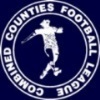 Premier Division Table 2016/17Cherry Red Records                                          Combined Counties LeaguePremier Division Table 2016/17Cherry Red Records                                          Combined Counties LeaguePremier Division Table 2016/17Cherry Red Records                                          Combined Counties LeaguePremier Division Table 2016/17Cherry Red Records                                          Combined Counties LeaguePremier Division Table 2016/17Cherry Red Records                                          Combined Counties LeaguePremier Division Table 2016/17Cherry Red Records                                          Combined Counties LeaguePremier Division Table 2016/17Cherry Red Records                                          Combined Counties LeaguePremier Division Table 2016/17Cherry Red Records                                          Combined Counties LeaguePremier Division Table 2016/17Cherry Red Records                                          Combined Counties LeaguePremier Division Table 2016/17Cherry Red Records                                          Combined Counties LeaguePremier Division Table 2016/17incl Saturday 14th  JanuaryPWDLFAPtsGDHA Hartley Wintney292432952875+6718/31-3 Westfield271764623157+3118/21-2 Hanworth Villa301758513356+182-20-1 Walton & Hersham2613103442549+194/31-1 Horley Town261457613947+223-017/4 Camberley Town271449563246+240-01/4 Knaphill2714310565045+64-08/4 Epsom & Ewell261277583843+20XX Windsor2911612555039+52-01-2 Guildford City3011613616439-317/12-0 Abbey Rangers2811512475238-57-120/2 Bedfont Sports2611510455038-55-17/2 North Greenford United2510411514734+422/41-2 Colliers Wood United25979424234014/40-5 AFC Hayes289613465433-82-228/1 Spelthorne Sports279513455232-73-225/2 CB Hounslow United269314415630-151-524/1 Farnham Town269314395530-1625/32-1 Chertsey Town277614366427-282-111/2 Sutton Common Rovers237412304225-122-11-1 Raynes Park Vale284717346119-271-11-1 Badshot Lea275319327518-434/24-1 Bedfont & Feltham274518327917-4721/19-2Lucky Day? - 17th JanuaryPlayed 13 - Won 5 Drawn 3 Lost 5 - For 25 Against 25 - PPG 1.38 - AverageOur Club record against today’s opponentPlayed 18 - Won 10 Drawn 1 Lost 7 - For 35 Against 24 - PPG 1.72 - GoodOur Largest wins and losses against today’s opponent2nd April 2016 - Won 5-1 - Combined Counties League (A)   14th September 2010 - Lost 1-5 - Combined Counties League (H)Their Last Visit10th January 2017 - Lost 1-2 - Surrey Senior CupLatest Results and FixturesLatest Results and FixturesLatest Results and FixturesSurrey Senior Cup Third Round – Tuesday 10th JanuarySurrey Senior Cup Third Round – Tuesday 10th JanuarySurrey Senior Cup Third Round – Tuesday 10th JanuaryBadshot Lea0-2Raynes Park ValeChertsey Town1-0KingstonianEpsom & Ewell1-2Guildford CityMerstham5-1Walton & HershamCombined Counties League – Tuesday 10th JanuaryCombined Counties League – Tuesday 10th JanuaryCombined Counties League – Tuesday 10th JanuaryAFC Hayes3-1Bedfont SportsCombined Counties League – Saturday 14th JanuaryCombined Counties League – Saturday 14th JanuaryCombined Counties League – Saturday 14th JanuaryAbbey Rangers1-2Camberley TownAFC Hayes2-4WestfieldChertsey Town2-1Bedfont Sports Farnham Town2-1Raynes Park ValeGuildford City1-3KnaphillHanworth Villa1-0Epsom & EwellHorley Town 3-0Sutton Common RoversNorth Greenford Unitedp-pColliers Wood UnitedSpelthorne Sports1-4Hartley WintneyWalton & Hersham1-1CB Hounslow UnitedWindsor6-0Badshot LeaCombined Counties League – Monday 16th JanuaryCombined Counties League – Monday 16th JanuaryCombined Counties League – Monday 16th JanuarySutton Common RoversVWindsorCombined Counties League Cup QF – Tuesday 17th JanuaryCombined Counties League Cup QF – Tuesday 17th JanuaryCombined Counties League Cup QF – Tuesday 17th JanuaryWestfieldVCamberley TownCombined Counties League – Tuesday 17th JanuaryCombined Counties League – Tuesday 17th JanuaryCombined Counties League – Tuesday 17th JanuaryBadshot LeaVChertsey TownEpsom & EwellVGuildford CityFarnham TownVWalton & HershamHorley TownVBedfont & FelthamKnaphillVBedfont SportsRaynes Park ValeVCB Hounslow UnitedCombined Counties League – Saturday 21st JanuaryCombined Counties League – Saturday 21st JanuaryCombined Counties League – Saturday 21st JanuaryBadshot LeaVHanworth VillaBedfont SportsVGuildford CityCamberley TownVSutton Common RoversCB Hounslow UnitedVFarnham TownColliers Wood UnitedVRaynes Park ValeEpsom & EwellVBedfont & FelthamHartley WintneyVChertsey TownKnaphillVHorley TownNorth Greenford UnitedVAbbey RangersWalton & HershamVAFC HayesWestfieldVSpelthorne SportsFrom behind the goal Epsom & Ewell 1-2 Guildford CitySurrey Senior Cup  - Third Round - Tuesday 10th January 2017Epsom's late push is too little too lateThe conclusion of this Surrey Senior Cup match at High Road was a case of all hands to the pump for the visitors as they tried and ultimately succeeded in repelling our search for an equaliser. However, if we had shown the same tempo and desire in the previous hour we would surely not have been two goals down in the first place, leaving us with a deficit to retrieve for the third consecutive match.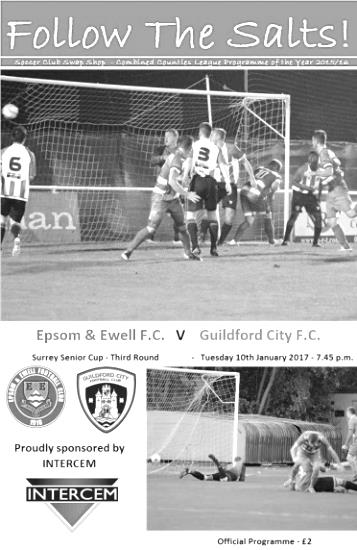 There were a few changes at the back after our narrow win over Spelthorne Sports. Craig Hastings came in for the injured Charlie Clark-Gleave, while Captain Dan Dean returned to the starting line up at the expense of James Taylor who was on the bench. Finally, Ali Turpie went between the posts with Michael Eacott watching this one from the bench and quite possibly hoping for a run out in the middle of the park, following his 40 yard free kick strike for his Sunday side last weekend!Up front we were unchanged and we started brightly. Jordan Gallagher cut in and struck a powerful shot just over the bar from 20 yards and Matt Tanton had space to send a low drive just beyond the far post. In the 18th minute we had arguably our best opportunity of the match as Rob Hendry won the ball of one defender, nicked the ball past another and cut in on goal from the right wing. However, his angle was narrow and instead of rolling the ball across goal to one of three waiting players, he drove at goal and sent his shot just over the bar. The visitors were creating little at this point except for a couple of set pieces where they were able to get their heads to the ball first but without causing Turpie any extra work. Hendry found Gallagher but from close range Luke Badiali in the visitors goal was the stronger of the two in the challenge and the danger was cleared. Further pressure ensued and in the 29th minute a poor clearance by a defender was collected by Gallagher some twenty yards out. He found Matt Ferdinando who beat one man but from just 12 yards he sent his shot a couple of feet beyond the top corner of the Guildford net.It was looking as though it was just a matter of time before we would take the lead, but the game changed in the 36th minute when Kiye Martin scored with a curling strike from the edge of the area. It was a good shot, although questions needed to be askedabout how he could have so much room in such a dangerous position. As we have seen quite a bit recently, our confidence was knocked after the goal and we found it difficult to create anything else before half time with exception of a Reisse Griffin free kick that Dean met at the far post but his headed contact just sent the ball up in the air and our chance was then ended by a clumsy foul from Gallagher.The second half started with a clear intent from the visitors. They were going to take a lot of time over everything and try to frustrate us for as long as the referee would allow it, which unfortunately was quite a while. We won a free kick on the edge of the area for a foul on Hendry, at which point Greg Haydon kicked the ball some fifty yards away but even that required an appeal from our players before the yellow card was shown. Unfortunately the free kick from Ferdinando was wasted as the strike on goal hit our own player, Griffin and went out for a goal kick!We started to lose a bit of composure at this stage and picked up three yellow cards for fouls in quick succession. Things then got worse in the 66th minute when Guildford doubled their lead with a good goal. A pinpoint and arguably undefendable left wing cross from Alex Rose way out on the left touchline was perfect for Mario Embalo to head the ball in from close range and we were in serious trouble.Changes were made and we started to press for a goal. Hendry saw his low shot well blocked by Badiali with the loose ball cleared, but shortly after this in the 81st minute he scored with a low drive from outside the area; the ball squirming past Badiali into the net. We continued to press and substitute Daryl Cooper-Smith found his close range shot blocked by a defender before Matt Farrell also had the same result from ten yards after Hendry had put him through. Right at the end Cooper-Smith tried his luck from 30 yards and I can confirm that the shot was on target but was quickly deflected for a corner by another defensive block. From the deep corner Griffin was spare at the far post but instead of heading back across goal he went for goal and his header dribbled wide of the post. Just over five minutes of injury time was played, of which the general consensus was that it was not long enough, but we were unable to score an equaliser to force a penalty shoot out.Although the Surrey Senior Cup may not hold a particularly high priority at the start of the season, remaining in any cup competition in the New Year is a bonus and with the opportunity of a Quarter-Final place it was a pity that we fell away so badly against a hard working but limited Guildford team, especially after our fine performance against Chipstead in the previous round. We struggled against their physical presence at times and will have to solve that particular issue very quickly as they return here next Tuesday for a League match. We can play a lot better than this and it is equally frustrating for players, Management and supporters that we are not winning many matches like this right now.Epsom and Ewell: Ali Turpie, Adam Heagney, Matt Tanton, Craig Hastings, Dan Dean (c) Savvas 'Agi' Panayiotou, Jordan Gallagher, Matt Farrell, Rob Hendry, Matt Ferdinando, Reisse GriffinSubs: Daryl Cooper-Smith for Gallagher (61), Jason Nwachukwu for Ferdinando (70)Guildford City – HistoryThe first club in the town was amateur side Guildford FC, formed in 1877, and known as the “Pinks”. They played home matches at the Woodbridge Road Sports Ground. A successful start led to a number of people mooting a new professional club and by the end of 1920 a professional side was formed, being they were accepted into the Southern League May 1921, the equivalent of today’s Conference League.  1927 saw the coming of Guildford as a Diocese and with it the building of a Cathedral. It was believed that Guildford would become a city so the Club changed its name and the “City” was born. At this time they also changed the colours to red and white stripes.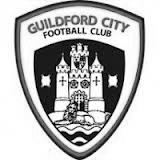 1927 saw Guildford become a Diocese and, coupled with the planned cathedral, it was believed that Guildford would become a city so the Club was renamed Guildford City. Although they had little early success in the League, the FA Cup bought a taste of glory in 1928-29 when, having battled through the qualifying rounds, they beat Queens Park Rangers 4-2 in the First Round Proper in front of a crowd of nearly 8,000. In the next round they were at home to Bournemouth but a similar crowd saw the visitors romp home 5-1.In 1928-29 City were drawn at home to Queen’s Park Rangers in the FA Cup First Round proper and won 4-2 in front of almost 8,000 spectators. Despite excellent gates and the highest League finish to date the Club was facing a financial crisis at the end of the season – this was to be a recurrent theme throughout the Club’s history. At the start of the 1936/37 season the Club made the massive decision to turn full-time professional, appointing Haydn Green as manager. That season they finished fourth but next season things got even better.1937/38 saw victory over Reading in the FA Cup but in the League they won 22 of their 34 games to finish as Southern League Champions for the first time. That feat was nearly repeated the following year, with City finishing runners-up to Colchester United by 1 point, scoring 126 goals in the process. Indeed the League game at home to Colchester on Easter Monday saw City win 3-1 in front of the highest crowd ever for a League game at Joseph’s Road 9,443. Earlier that season City had attracted an even bigger crowd to Joseph’s Road for an FA Cup 1st Round Replay against local rivals Aldershot. 9,932 saw City lose a nail-biting game 4-3.This successful period was brought to a premature conclusion by the outbreak of the Second World War. The ground had been used by the Army during the War and it wasn’t until 1946/47 that City re-entered the Southern League – this time as a part-time club. They finished runners-up, this time to Gillingham but there followed 3 seasons of mediocrity. In 1950/51 the team finished 3rd in the League and reached the final of the Southern League Cup for the first time, losing to Merthyr Tydfil despite winning the first leg. The 1951/52 season saw the longest trip ever undertaken by the City when they were drawn away to Gateshead in the 2nd Round of the FA Cup. An estimated 5,000 supporters made the overnight trip to the North East of England in December (there were no motorways in those days, and no heaters on coaches either!). A 15,000 crowd saw City dominate the game but lose 2-0. In debt again, City sold Jimmy Langley to Leeds for £2,000 – who eventually joined Fulham and earned three England international caps.Archie Macaulay was brought in as player-manager in 1953 and he started building a side that would win the title in 1955/56. However, he left before the end of the season leaving Bill Thompson to take over and lead the side to the championship. In 1958/59 the League expanded and was regionalised. City were in the South Eastern zone and could only finish 15th out of 17.For 1959 the League was revised again, this time to a Premier and First Division. City’s miserable time the year before meant they started in the lower division. Albert Tennant, who had been a coach at Chelsea,took charge and he led City to promotion. After a season of consolidation, the next four seasons saw finishes of 3rd, 4th, 4th and 2nd: on the last occasion only 2 points behind champions Weymouth. In the1962/63 season they also lifted the Southern League Cup for the first time, beating Nuneaton Borough 2-1 on aggregate over two legs.Despite this success by the summer of 1965 it seemed that finance was again a major problem at the Club. A strict budget left the club short of players, resulting in a disappointing 16th place finish, although they did manage to reach the final of the Southern League Cup again. They went on better the next year, winning the Southern League Cup with a 2-1 aggregate success over Barnet.1967/68 saw a notable FA Cup run. Drawn away to Brentford the City were leading 2-1 when the match was abandoned during the second half because of snow. A second trip to Griffin Park ended with a 2-2 draw and meant a replay at Joseph’s Road in front of 7,500 fans who roared City to a famous 2-1 victory. Goalkeeper Peter Vasper was sold to Norwich City for £5000 and it was thought that this money and the money from the Cup games might ease the Club’s financial problems but they were worse than many had realised. The following season saw the end of Albert Tennant’s nine year reign and the Club was relegated.In 1969/70 Joseph’s Road was sold to signal the beginning of the end for the Club. The following year they reached the second round of the FA Cup but the inevitable was only being delayed and although in 1972/73 the Club again reached the first round of the FA Cup (a visit to Watford ended with a 4-2 defeat), they could only finish 18th in the League. Crowds of 4,000 were needed to break even but barely a quarter of that was achieved at most games.The Surrey Advertiser advised a new board of directors in place for 1973/74 with Bill Bellerby elected President (recently elected as Patron of the new club) and Club stalwart Darby Watts as player manager. Despite the best efforts of Mr Bellerby and the long standing Chairman of the Supporters’ Club John Daborn, it was soon announced that the Club was to merge with Dorking and play at Meadowbank. The final game at Joseph’s Road was played on 12th February 1974 when the City beat Folkestone 2-0 in front of 625 fans. After 53 years senior football at Joseph’s Road had come to an end.In 1996 Bill Bellerby, then Mayor of Guildford, enquired as to whether Burpham FC would be prepared to move to the Spectrum Leisure Centre and represent Guildford.  Spectrum provided a venue which had the potential for development into senior football and already had floodlighting. AFC Guildford played in the Surrey Premier League, which eventually became Division One of the Combined Counties League. In 2003/04 AFC Guildford were crowned champions of Division One and gained their first ever major honour.Promotion was obtained into the Combined Counties Premier Division, ground-sharing with Cranleigh FC while Spectrum was upgraded to an acceptable standard. In early November 2004, AFC Guildford returned to their home ground near to the town centre.After a 12 month period as Guildford United, the club was re-named the historically significant ‘Guildford City’, after an absence of thirty years.  2007-2008 saw City claim a runner up finish in the Combined Counties Premier League, under the management of Scott Steele and Lloyd Wye. Then saw a period of struggle which was only alleviated by the inspirational appointment of Kevin Rayner, and his assistant Roly Martin, who took charge in spring 2009.   Their first full season at City saw a much improved seventh place finish in 2009-10. The following year saw a good run in the FA Vase, an incredible FA Cup victory at Ryman Premier Tonbridge Angels, but also the Combined Counties Premier Division Championship. A second Combined Counties Championship was gained in 2012, resulting in an emotional return to the Southern League after a gap of 38 years.  Change was on the way after a creditable ninth place finish in the Central division.  At the conclusion of 2012-13 Rayner departed for a new chapter in his career. However in November 2013 he returned to the Spectrum to lead an ultimately unsuccessful battle against relegation from the Southern League.  After a poor start to the 2014-15 Combined Counties League season, Kevin Rayner departed in November to be replaced by local coach Donovan Chislett who ultimately saved the club from relegation in an exciting climax to the season. Donovan himself departed in September 2015 to be replaced by former Godalming Town manager Dean Thomas but he was replaced by Steve Dormer. Player SponsorshipHere is the current list for the 2016/17 season showing all of our players and Management that are available for sponsorship. 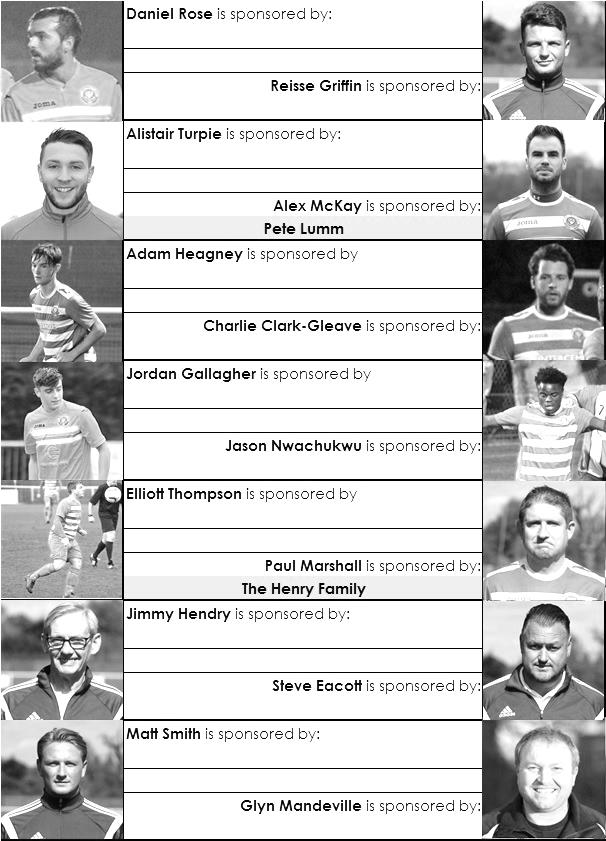 Sponsorship costs just £40 and it is easy to do. Just select a player who has not been previously sponsored and let a Committee Member know that you would like to sponsor them. Beware though. Until we have received the money it is possible for someone to jump in front of you, so don’t delay, sponsor today! 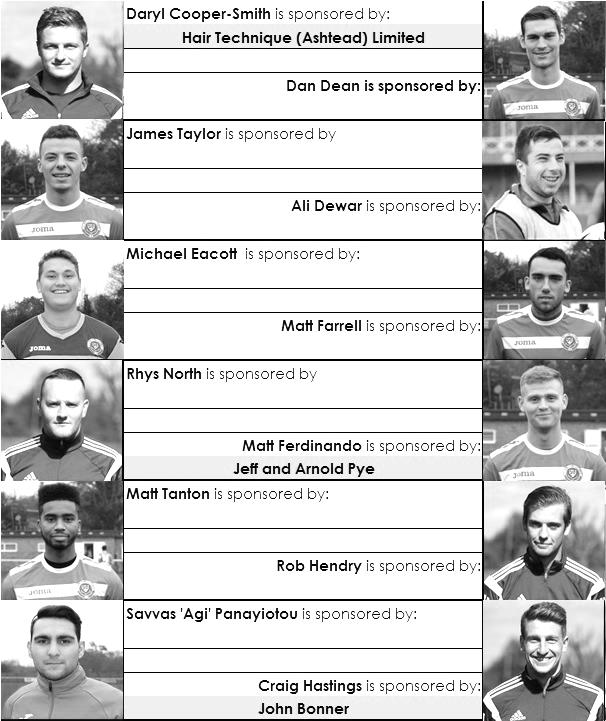 Surrey Senior CupSurrey Senior CupSurrey Senior Cup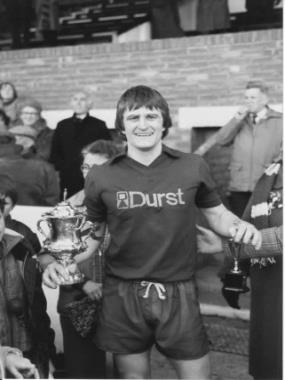 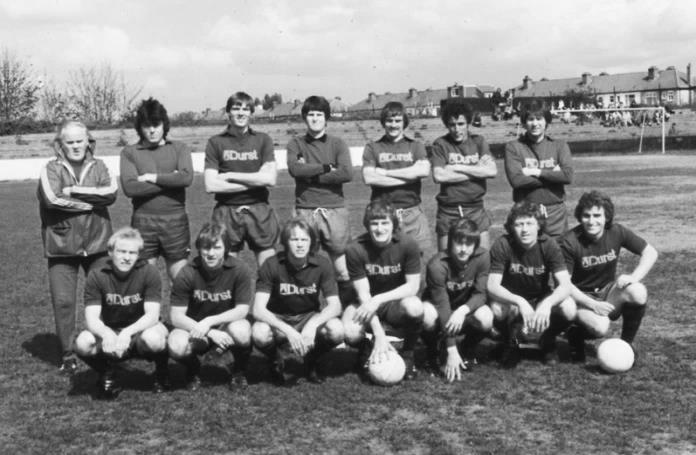 Second RoundSecond RoundSecond RoundMet Police0-0KingstonianMatch played at Met Police F.C. – Kingstonian won 7-6 on penaltiesMatch played at Met Police F.C. – Kingstonian won 7-6 on penaltiesMatch played at Met Police F.C. – Kingstonian won 7-6 on penaltiesAshford Town (Mx)0-1KnaphillWoking4-0Walton CasualsWhyteleafe5-1Colliers Wood UnitedGuildford City3-3Horley TownGuildford City won 3-2 on penaltiesGuildford City won 3-2 on penaltiesGuildford City won 3-2 on penaltiesEgham Town3-0Corinthian CasualsGodalming Town0-1MersthamMolesey0-1LeatherheadRaynes Park Vale1-1Sutton UnitedRaynes Park Vale won 4-3 on penaltiesRaynes Park Vale won 4-3 on penaltiesRaynes Park Vale won 4-3 on penaltiesSutton Common Rovers5-1Camberley TownDorking Wanderers2-1South ParkBadshot Lea1-0Farnham TownWalton & Hersham3-0CroydonCarshalton Athletic0-2Tooting & Mitcham UnitedChertsey Town2-1Abbey RangersEpsom & Ewell3-0ChipsteadThird RoundThird RoundThird RoundWhyteleafe24/1Egham TownBadshot Lea0-2Raynes Park ValeEpsom & Ewell1-2Guildford City Dorking Wanderers24/1Sutton Common RoversChertsey Town1-0Kingstonian Woking2-0LeatherheadMerstham5-1Walton & HershamTooting & Mitcham United24/1KnaphillEL Records Premier Challenge CupEL Records Premier Challenge CupEL Records Premier Challenge Cup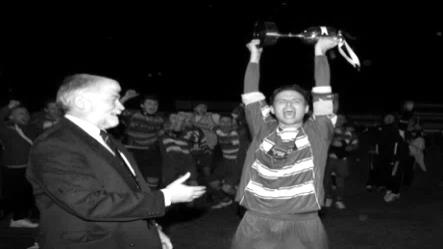 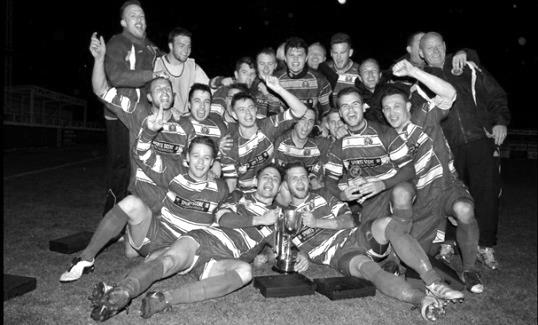 Second RoundSecond RoundSecond RoundHanworth Villa2-4+Epsom and EwellAFC Hayes3-4BalhamEpsom Athletic1-5WindsorSutton Common Rovers2-1Bedfont SportsRaynes Park Vale2-0Colliers Wood UnitedFrimley Green1-2Banstead AthleticWestfield8-4+RedhillStaines Lammas0-1Farnham TownWorcester Park8-1CoveBadshot Lea0-5Guildford CityChertsey Town1-2Camberley TownCobham1-3Chessington & Hook UnitedHartley Wintney4-0AC LondonHorley Town2-2+ 5-4pSheerwaterWalton & Hersham5-1Eversley & CaliforniaAsh United2-0Farleigh RoversThird RoundThird RoundThird RoundBanstead Athletic4-4+ 3-4pWestfieldSutton Common Rovers19/12Walton & HershamFarnham Town0-4Camberley TownAsh United0-2WindsorRaynes Park Vale2-1Hartley WintneyGuildford City2-1BalhamHorley Town2-0Chessington & Hook UnitedWorcester Park3-6Epsom & EwellQuarter FinalsQuarter FinalsQuarter FinalsWindsor24/1Horley TownGuildford City25/1Raynes Park ValeWestfield17/1Camberley Town Walton & Hersham31/1Epsom & EwellFirst Eleven Appearances 2016/17  -  (max 35)First Eleven Appearances 2016/17  -  (max 35)First Eleven Appearances 2016/17  -  (max 35)First Eleven Appearances 2016/17  -  (max 35)First Eleven Appearances 2016/17  -  (max 35)First Eleven Appearances 2016/17  -  (max 35)First Eleven Appearances 2016/17  -  (max 35)First Eleven Appearances 2016/17  -  (max 35)First Eleven Appearances 2016/17  -  (max 35)First Eleven Appearances 2016/17  -  (max 35)NameDebut2016/172016/172016/172016/17Career TotalsCareer TotalsCareer TotalsCareer TotalsNameDebutAppSubTotalGoalsAppSubTotalGoals CLARK-GLEAVE Charlie23/08/201632503250 COOPER-SMITH Daryl03/01/2015253282555116645 DEAN Dan02/08/2014252270936992 DEWAR Ali29/10/2011011055369110 EACOTT Michael02/08/201427027011211130 FARRELL Matt02/08/20143303314119412332 FERDINANDO Matt20/09/201418624371128317 GALLAGHER Jordan07/08/201621123392112339 GRIFFIN Reisse08/08/20152563125312654 HASTINGS Craig08/08/20152362916010701 HEAGNEY Adam16/08/2016234270234270 HENDRY Rob08/08/201525732755187319 MCKAY Alex20/12/20081631931243315711 NEALE Tom*13/10/20156511722244617 NORTH Rhys*16/08/20152240199281 NWACHUKWU Jason01/10/2016510150510150 PANAYIOTOU Savvas03/01/201527431459127111 PRICE Matt*23/08/201620212021 ROBINSON Sam*22/10/201171816166714 ROSE Daniel25/10/201625702570 SALEH Mennar*24/09/201602200220 SMITH Matt08/08/20090221914513611 TANTON Matt02/08/2014301311875923 TAYLOR James26/08/2013283312114151298 THOMPSON Elliott09/02/2016303179161 TURPIE Alistair31/03/20168190101110 WATRET Jack*02/08/201610101010* player has left the club* player has left the club* player has left the club* player has left the club* player has left the club* player has left the club* player has left the club* player has left the club* player has left the club* player has left the clubCombined Counties League Premier Division Opponents All-time RecordsCombined Counties League Premier Division Opponents All-time RecordsCombined Counties League Premier Division Opponents All-time RecordsCombined Counties League Premier Division Opponents All-time RecordsCombined Counties League Premier Division Opponents All-time RecordsCombined Counties League Premier Division Opponents All-time RecordsCombined Counties League Premier Division Opponents All-time RecordsCombined Counties League Premier Division Opponents All-time RecordsCombined Counties League Premier Division Opponents All-time RecordsCombined Counties League Premier Division Opponents All-time RecordsCombined Counties League Premier Division Opponents All-time Recordsincl Saturday 14th JanuaryPWDLFAPPGGDBestWinWorstLoss Bedfont & Feltham1100923.00+79-2X Spelthorne Sports*65101562.67+106-2X Sutton Common Rovers1292130142.42+164-01-4 Horley Town29205465302.24+356-01-3 Colliers Wood United22142645332.00+124-00-5 Bedfont Sports1062218112.00+75-10-4 Abbey Rangers32011042.00+67-12-3 Westfield19113540311.89+96-10-4 Farnham Town1482425231.86+23-11-4 Knaphill74121581.86+74-01-2 Guildford City18101735241.72+115-11-5 Badshot Lea1883735341.67+14-10-4 Hanworth Villa1784538271.65+115-01-4 Walton & Hersham50241016101971.64+46-00-8 Raynes Park Vale28137859381.64+216-10-2 Camberley Town*893822281581231.52+359-10-4 Hartley Wintney1143426201.36+65-02-4 Windsor 4919121890901.4104-00-6 Chertsey Town481852572871.23-153-00-7 AFC Hayes 923418171.00+17-00-3 North Greenford United1132615201.00-53-01-4 CB Hounslow United2002270.00-5X1-5* includes one abandoned match v Camberley and one loss on penalties v Spelthorne* includes one abandoned match v Camberley and one loss on penalties v Spelthorne* includes one abandoned match v Camberley and one loss on penalties v Spelthorne* includes one abandoned match v Camberley and one loss on penalties v Spelthorne* includes one abandoned match v Camberley and one loss on penalties v Spelthorne* includes one abandoned match v Camberley and one loss on penalties v Spelthorne* includes one abandoned match v Camberley and one loss on penalties v Spelthorne* includes one abandoned match v Camberley and one loss on penalties v Spelthorne* includes one abandoned match v Camberley and one loss on penalties v Spelthorne* includes one abandoned match v Camberley and one loss on penalties v Spelthorne* includes one abandoned match v Camberley and one loss on penalties v SpelthorneMatch and Ball Sponsorships – 2016/17Match and Ball Sponsorships – 2016/17Match and Ball Sponsorships – 2016/17Match and Ball Sponsorships – 2016/17OpponentDateMatch SponsorBall SponsorGravesham Borough07/08/16Club President - Stella LamontClub President - Stella LamontGravesham Borough07/08/16Relocation Committee Member - Mike LovettRelocation Committee Member - Mike LovettCB Hounslow United16/08/16EEFC Management CommitteeEEFC Management CommitteeAbbey Rangers23/08/16Steve & Geoff DykeSteve & Geoff DykeHorley Town (11.30am)29/08/16In Memory of Chris HenryIn Memory of Chris HenryAbbey Rangers (LC)06/09/16Paul MerrittPaul MerrittCamberley Town10/09/16Building Shop LtdBuilding Shop LtdKnaphill24/09/16EEFC Holding Company Director – Pete LummEEFC Holding Company Director – Pete LummBridon Ropes (FAV)22/10/16George and Joseph SaundersGeorge and Joseph SaundersSutton Common Rovers08/11/15Alex McKay SeniorAlex McKay SeniorAbbey Rangers (FAV)13/11/16EEFC Holding Company Director – Dave EllinsEEFC Holding Company Director – Dave EllinsWindsor15/11/16In Memory of Wally DykeIn Memory of Wally DykeBedfont Sports19/11/16John BonnerJohn BonnerAFC Hayes26/11/16Jack JarmanJack JarmanChipstead (SSC / DWT)06/12/16Trevor StottenTrevor StottenHanworth Villa13/12/16Roger and Carol FarrellRoger and Carol FarrellChertsey Town17/12/16Raynes Park Vale (11.30am)27/12/16In memory of Dave and Liz MarshallIn memory of Dave and Liz MarshallSpelthorne Sports07/01/17Building Shop LtdBuilding Shop LtdGuildford City (SSC)10/01/17Super Six Winner – Rita ChristianSuper Six Winner – Rita ChristianGuildford City17/01/17Bedfont & Feltham21/01/17Programme Editor - Richard LambertProgramme Editor - Richard LambertBadshot Lea04/02/17Westfield18/02/17Walton & Hersham04/03/17Hartley Wintney18/03/17Farnham Town25/03/17Colliers Wood United (1pm)14/04/17Good Friday match – make a note!Good Friday match – make a note!North Greenford United22/04/17Club President - Stella LamontClub President - Stella LamontFor League, League Cup and Surrey Senior Cup Matches:Match sponsorship - £40.00 Match ball sponsorship - £25.00. Combined £55.00.For F.A. Cup and F.A. Vase  matches:Match sponsorship - £50.00 Match ball sponsorship - £30.00. Combined £65.00.Sponsorship includes: (x2 for match, x3 for match and ball)Admission, programmes, hospitality and advertising and mascot for the day (if required).If you are interested, just speak to a Committee Member, or drop me an email at: richard.c.lambert@gmail.comWe also thank our Kit Sponsors INTERCEM 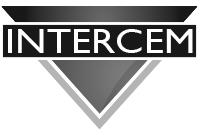 For League, League Cup and Surrey Senior Cup Matches:Match sponsorship - £40.00 Match ball sponsorship - £25.00. Combined £55.00.For F.A. Cup and F.A. Vase  matches:Match sponsorship - £50.00 Match ball sponsorship - £30.00. Combined £65.00.Sponsorship includes: (x2 for match, x3 for match and ball)Admission, programmes, hospitality and advertising and mascot for the day (if required).If you are interested, just speak to a Committee Member, or drop me an email at: richard.c.lambert@gmail.comWe also thank our Kit Sponsors INTERCEM For League, League Cup and Surrey Senior Cup Matches:Match sponsorship - £40.00 Match ball sponsorship - £25.00. Combined £55.00.For F.A. Cup and F.A. Vase  matches:Match sponsorship - £50.00 Match ball sponsorship - £30.00. Combined £65.00.Sponsorship includes: (x2 for match, x3 for match and ball)Admission, programmes, hospitality and advertising and mascot for the day (if required).If you are interested, just speak to a Committee Member, or drop me an email at: richard.c.lambert@gmail.comWe also thank our Kit Sponsors INTERCEM For League, League Cup and Surrey Senior Cup Matches:Match sponsorship - £40.00 Match ball sponsorship - £25.00. Combined £55.00.For F.A. Cup and F.A. Vase  matches:Match sponsorship - £50.00 Match ball sponsorship - £30.00. Combined £65.00.Sponsorship includes: (x2 for match, x3 for match and ball)Admission, programmes, hospitality and advertising and mascot for the day (if required).If you are interested, just speak to a Committee Member, or drop me an email at: richard.c.lambert@gmail.comWe also thank our Kit Sponsors INTERCEM Salts Super Six PredictorThe Salts Super Six Predictor is live again for today’s match and the tickets are on sale at today’s game to the left of the gate. The matches are to be played this Saturday.The jackpot was won recently but is already increasing and is now up to £282.The competition is easy to play! To win, you simply need to predict the results of six matches correctly from the three options, fill in the form and make sure it is back with our seller before the deadline on the ticket. The latest fixtures are shown below. If you are a club regular, you just need to place your name on the sheet, although if you aren’t, then we’ll need a contact number from you too. We will announce any winners on the website within three working days, so don’t worry, we won’t miss you! Please note that if there is more than one winner, the prize pot would be shared between the winners. All you need to do now is have a go, as many times as you like!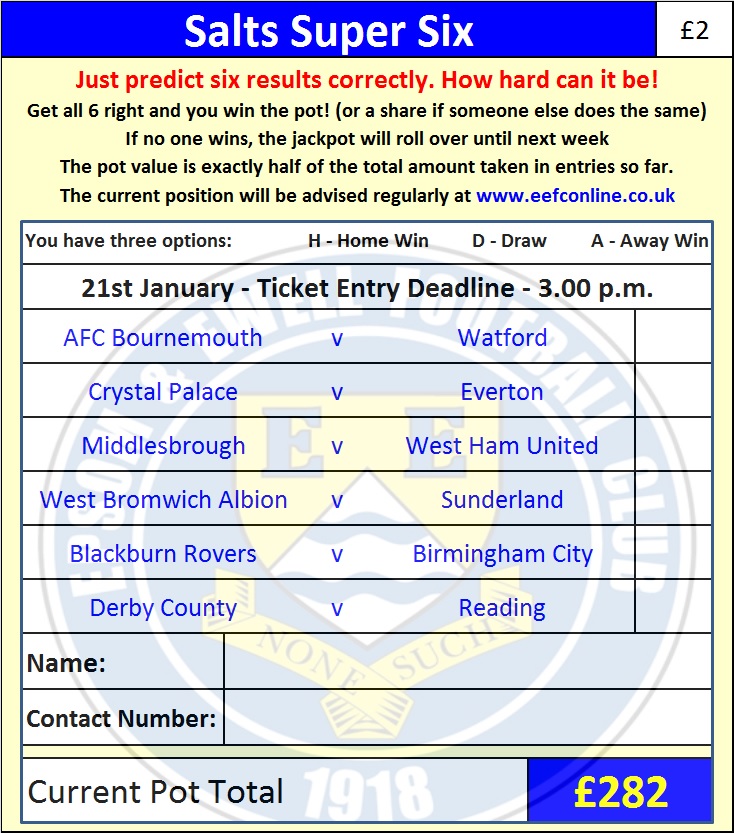 Good luck!Combined Counties League   –   Premier Division Combined Counties League   –   Premier Division Combined Counties League   –   Premier Division Combined Counties League   –   Premier Division Tuesday, 17th January 2017 - Kick-off 7.45 p.m. Tuesday, 17th January 2017 - Kick-off 7.45 p.m. Tuesday, 17th January 2017 - Kick-off 7.45 p.m. Tuesday, 17th January 2017 - Kick-off 7.45 p.m. Epsom and Ewell(Royal Blue & White hoops)VVGuildford City(Red and White)SquadNUMBERSNUMBERSSquadMichael EacottLuke BadialiAdam HeagneyMatt PettsMatt TantonAlex RoseJames TaylorDarryl Siaw Craig HastingsCallum Wilson© Dan DeanDan AkinwandeJordan GallagherAdriano MoraesMatt FarrellKiye MartinRob HendryShawn LyleSavvas ‘Agi’ PanayiotouLeon Lalor-DellMatt FerdinandoCameron KaremboJason NwachukwuJamel JohnsonReisse GriffinGreg HaydonDaryl Cooper-SmithLee HallAlex McKayMario EmbaloDaniel RoseSuleiman DjaloAlistair TurpieAlpha CauwenberghCharlie Clark-GleaveTom BoothMatt SmithTom BinghamGlyn MandevilleMANAGERMANAGERSteve DormerMatt SmithASSISTANT ASSISTANT Chris BalchinSteve Eacott / Alex McKay / Jimmy HendryCOACHES / PHYSIOCOACHES / PHYSIOREFEREE: O.DaviesREFEREE: O.DaviesREFEREE: O.DaviesREFEREE: O.DaviesASSISTANTS: R.van Niekerk, K.CorrickASSISTANTS: R.van Niekerk, K.CorrickASSISTANTS: R.van Niekerk, K.CorrickASSISTANTS: R.van Niekerk, K.CorrickOUR NEXT VISITORS TO HIGH ROADBedfont & FelthamCombined Counties League – Premier DivisionSaturday 21st January 2017 – 3.00 p.m. OUR NEXT VISITORS TO HIGH ROADBedfont & FelthamCombined Counties League – Premier DivisionSaturday 21st January 2017 – 3.00 p.m. OUR NEXT VISITORS TO HIGH ROADBedfont & FelthamCombined Counties League – Premier DivisionSaturday 21st January 2017 – 3.00 p.m. OUR NEXT VISITORS TO HIGH ROADBedfont & FelthamCombined Counties League – Premier DivisionSaturday 21st January 2017 – 3.00 p.m. 